KANCELLÁRIA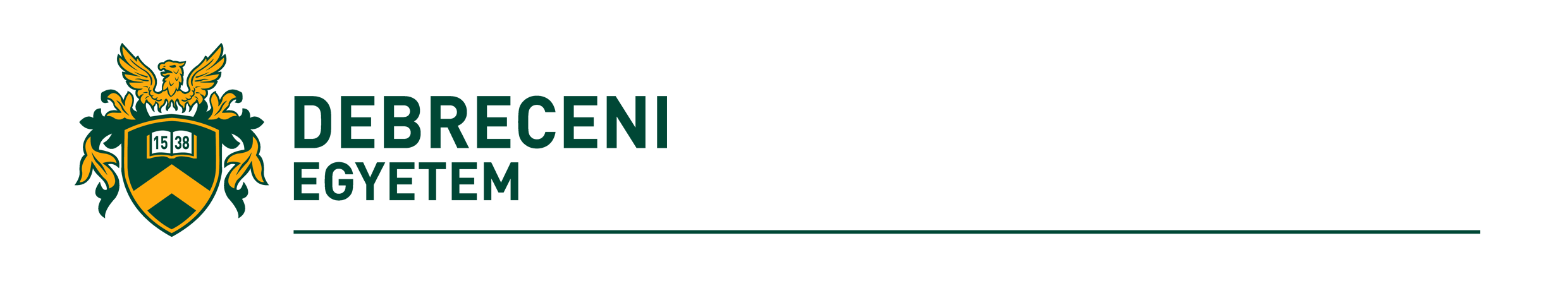 Biztonsági IgazgatóságMunkavédelmi, Egészségvédelmi, Környezetvédelmi OsztályH-4032 Debrecen. Móricz Zs, krt. 22.H-4002 Debrecen Pf.: 400.email cím: biztig.titkarsag@fin.unideb.huHIBABEJELENTŐ LAPHIBABEJELENTŐ LAPSzervezeti egység neve, címe: Dátum:Szervezeti egységen belül a meghibásodás pontos helye: Szervezeti egységen belül a meghibásodás pontos helye: A meghibásodás rövid leírása:A meghibásodás rövid leírása: A meghibásodásról készült kép:                                     IGEN                                                                                      NEM*(Amennyiben igen, azt e-mailben kérnénk mellékelni) A meghibásodásról készült kép:                                     IGEN                                                                                      NEM*(Amennyiben igen, azt e-mailben kérnénk mellékelni)A meghibásodott berendezés típusa/azonosító száma:A meghibásodott berendezés típusa/azonosító száma:A meghibásodott berendezés karbantartója (neve, elérhetősége): A meghibásodott berendezés karbantartója (neve, elérhetősége): A hibabejelentő személy: (neve, e-mail címe, telefonszáma) A hibabejelentő személy: (neve, e-mail címe, telefonszáma) 